Name of Journal: World Journal of PsychiatryManuscript NO: 86875Manuscript Type: ORIGINAL ARTICLERetrospective StudyIndependent risk factors for depression in older adult patients receiving peritoneal dialysis for chronic kidney diseaseSheng YP et al. Depression risk factors in elderly CKD patientsYu-Ping Sheng, Xiao-Ying Ma, Ye Liu, Xing-Meng Yang, Fu-Yun SunYu-Ping Sheng, Xiao-Ying Ma, Ye Liu, Xing-Meng Yang, Fu-Yun Sun, Department of Nephrology, Cangzhou Central Hospital, Cangzhou 061000, Hebei Province, ChinaAuthor contributions: Sheng YP, Ma XY, Liu Y, Yang XM and Sun FY designed the research; Sheng YP, Sun FY, Ma XY performed the research; Liu Y and Yang XM contributed new reagents/analytic tools; Sheng YP, Sun FY and Liu Y analyzed the data; Sheng YP, Sun FY and Ma XY wrote the paper.Corresponding author: Fu-Yun Sun, MD, Attending Doctor, Department of Nephrology, Cangzhou Central Hospital, No. 16 Xinhua Road, Yunhe Distract, Cangzhou 061000, Hebei Province, China. 13315777305@163.comReceived: September 5, 2023Revised: September 22, 2023Accepted: October 11, 2023Published online: November 19, 2023AbstractBACKGROUNDAccording to the trend of global population aging, the proportion of elderly patients with chronic kidney disease (CKD) is expected to increase. However, there are more than 20 million people in China with decompensated kidney function, of which 19.25% are elderly people. Therefore, special attention should be paid to the education years, sleep quality, anxiety status, comorbidities with diabetes, cardiovascular disease (CVD), and anemia as independent risk factors for depression in elderly CKD patients. This study explores the clinical management of elderly CKD patients that should address these risk factors to prevent depression and improve their prognosis.AIMTo investigate depression risk factors in older patients receiving peritoneal dialysis, aiding future prevention of depression in these patients.METHODSThis retrospective study included a primary study population of 170 patients with CKD who received peritoneal dialysis from January 2020 to December 2022. We assessed the patients’ mental status using the Beck Depression Inventory Score-II (BDI-II), Self-Rating Anxiety Scale (SAS), Anxiety Inventory Score, and the Pittsburgh Sleep Quality Index (PSQI). Logistic regression was employed to identify depression independent risk factors among these patients.RESULTSThe non-depressed group had a significantly longer education period than the depressed group (P < 0.05). The depressed group exhibited significantly higher mental status scores than the non-depressed group (P < 0.001). Patients with diabetes mellitus (DM) or CVD had a higher probability of developing depression. Patients with depression had significantly lower hemoglobin and albumin levels than patients without depression (P < 0.05). Spearman correlation analysis of BDI-II scale scores, measuring depression, indicated positive correlations with BDI-II and SAS scores as risk factors for depression in patients with CKD. In contrast, years of education, hemoglobin levels, and peritoneal Kt/V were negatively correlated, serving as protective factors against depression. An analysis of variance for influences with significant differences in the univariate analysis revealed that years of schooling, BDI-II, SAS, PSQI, DM, CVD, and hemoglobin levels independently influenced depression in older patients with CKD.CONCLUSIONEducation, BDI-II, SAS, PSQI, DM, and CVD are independent risk factors for depression in older patients with CKD; therefore, post-treatment psychological monitoring of high-risk patients is crucial to prevent depression.Key Words: Depression; Chronic kidney disease; Peritoneal dialysis; Older adults; Risk factors for depression; Beck Depression Inventory Score-II©The Author(s) 2023. Published by Baishideng Publishing Group Inc. All rights reserved.Citation: Sheng YP, Ma XY, Liu Y, Yang XM, Sun FY. Independent risk factors for depression in older adult patients receiving peritoneal dialysis for chronic kidney disease. World J Psychiatry 2023; 13(11): 884-892URL: https://www.wjgnet.com/2220-3206/full/v13/i11/884.htmDOI: https://dx.doi.org/10.5498/wjp.v13.i11.884Core Tip: We identified independent risk factors for depression in older patients with chronic kidney disease receiving peritoneal dialysis, including fewer years of education, higher Beck Depression Inventory Score-II and Self-Rating Anxiety Scale scores, poorer sleep quality, the presence of diabetes mellitus and cardiovascular disease, and lower hemoglobin and albumin levels. Conversely, more years of education, higher hemoglobin levels, and better peritoneal Kt/V ratio were associated with a lower risk of depression. These findings emphasize the importance of considering psychological well-being and addressing potential risk factors in the management of older patients on peritoneal dialysis, particularly in patients at high-risk of depression.INTRODUCTIONChronic kidney disease (CKD), a severe condition, is associated with a group of syndromes and results from progressive kidney structure and function degradation over three months[1]. Patients with CKD exhibit clinical manifestations such as varying urinary protein levels, swelling, hypertension (HTN), and impaired kidney function[2]. Age significantly contributes to CKD, as kidneys decrease in size and lose with age[3]. In China, at least 20 million people have decompensated kidney function[4], with 19.25% being older adults. With global aging, the proportion of older patients with CKD is also likely to increase, necessitating special treatment and prognosis considerations.Due to kidney shortages, CKD is often managed with renal replacement therapy, mainly hemodialysis and peritoneal dialysis[5]. Peritoneal dialysis utilizes the peritoneum as a semi-permeable membrane to remove dialysis fluid and metabolic waste[6]. Compared with hemodialysis, peritoneal dialysis is less expensive and has a lower ischemic effect on the kidneys, preserving residual function, and is more accessible[7]. However, CKD not only represents a financial burden to the patients but also leads to a rising rate of CKD-associated disabilities, causing patient suffering[8].With advances in medical technology, the survival rates of patients with CKD is increasing, resulting in a growing population of patients with CKD[9]. Identifying means to improve their quality of life and prognosis has become a critical research focus. The prevalence of depression among patients with CKD is four times higher than that in the general population[10]. Among patients with CKD receiving ambulatory peritoneal dialysis, most often complain of poor sleep quality, moodiness, and lethargy, with a 58.1% prevalence of depression[11]. Despite variations in depression scales, ethnic groups, and geographic regions, various national and international studies have associated CKD-related depression to higher hospitalization rates, cardiovascular events, and suicide and mortality rates[12-14].Based on the previous findings, this retrospective study explored the independent risk factors for depression in older patients with CKD receiving peritoneal dialysis to provide a scientific basis for reducing depression and improving the prognosis of older patients.MATERIALS AND METHODSStudy participants and designWe selected 170 patients with CKD who received peritoneal dialysis treatment at the Cangzhou Central Hospital in the Hebei Province from January 2020 to December 2022. The study was approved by the ethics committee of the Cangzhou Central Hospital and all participants signed informed consent. The patient inclusion criteria were: (1) Age > 65 years; (2) Met the diagnostic criteria for patients with CKD receiving peritoneal dialysis; (3) Ambulatory with unrestricted activity; and (4) No comorbid psychiatric conditions prior to observation and conscious and able to communicate autonomously. Patients were excluded if they had (1) an emergency cardiovascular event with impaired consciousness; (2) other serious illnesses, such as cancer, myocardial infarction, and cerebrovascular accident (CVA); and (3) depression and anxiety before receiving peritoneal dialysis.This retrospective study analyzed patients previously treated with peritoneal dialysis, collected their basic information and clinical data, and assessed their mental status using the Beck Depression Inventory Score-II (BDI-II), Self-Rating Anxiety Scale (SAS), Anxiety Inventory Score, and the Pittsburgh Sleep Quality Index (PSQI).Clinical characteristicsDemographic information and prevalence data were collected from all participants. These data included age, sex, education level, body mass index (BMI), presence of HTN, presence of diabetes mellitus (DM), and history of cardiovascular disease (CVD). CVDs included coronary heart disease, congestive heart failure, myocardial infarction, and a history of CVA.Laboratory methodsPeritoneal dialysis was continued after the patients were given a night meal. Venous blood was collected from all participants for routine blood tests. Blood tests were conducted using a fully automated chemistry analyzer (indicators included serum sodium, albumin, calcium, phosphate, cholesterol, and hemoglobin). Midmorning urine samples were collected to determine renal function. The total Kt/V and creatinine clearance of the patients’ body after peritoneal dialysis were evaluated to determine the effectiveness of dialysis treatment.Depressive state measurementThe BDI-II, SAS Anxiety Inventory Score, and PSQI scores were used to measure the depression status of the patients.BDI-II: This scale assesses the degree of depression. It consists of 21 groups of items, with each group having four statements. Each question is scored from 0 to 3. Depression was classified as follows: patients with scores < 13 were considered non-depressed, 14–19 were considered mildly depressed, 20–28 were considered moderately depressed, and 29–63 were considered severely depressed[15].SAS: This scale assesses the degree of anxiety. The standard SAS score has a cutoff of 50, with 50–59 indicating mild anxiety, 60–69 indicating moderate anxiety, and 70 or more indicating severe anxiety[16].PSQI: This index is used to assess sleep quality over the last month. The total PSQI score ranges from 0 to 21. A negative correlation was observed between these scores and sleep quality (higher scores indicating poorer sleep quality). A score > 16 indicated poor sleep quality[17].Statistical analysisThe data were processed using SPSS 26.0, with measurements expressed as the mean ± SD. Analysis of variance (ANOVA) or Student’s t-test was performed to evaluate statistical significance. The t-test for independent samples was performed to compare the data between the two groups, and the chi-square test was performed to compare the count data in terms of composition ratio (%). Correlations were analyzed using the Spearman method, and influencing factors were analyzed using multiple linear regression models, with P < 0.05 considered as a statistically significant difference. Spearman’s rank correlation was used to analyze the relationship between depression and each parameter, and logistic regression was performed to analyze the factors influencing depression.RESULTSPatient baseline characteristicsWe collected demographic data and medical histories for analysis (Table 1). Among 170 patients, 59 were assessed as having depression based on the scale and clinical symptoms. Age, BMI, HTN, triglyceride, P, Ca, Na levels, and renal function did not significantly differ between the depressed and non-depressed groups (P > 0.05). However, a significant difference was observed in the length of education between the two groups (P < 0.05). The depressed group had significantly higher mental state scores compared to the control group (P < 0.001). Patients with DM and CVD were more prone to develop depression, and those in the depressed group had significantly lower hemoglobin and albumin levels than patients in the non-depressed group (P < 0.05).Correlation between depression and relevant indicators in peritoneal dialysis patientsThe results of the Spearman correlation analysis of BDI-II scale scores measuring depression with each factor revealed that BDI-II and SAS scores were positively correlated as risk factors for depression in patients with CKD. In contrast, years of education, hemoglobin levels, and peritoneal Kt/V were negatively correlated as protective factors against depression (Table 2).Dichotomous logistic regression analysis of patient depressionANOVA results revealed that years of schooling, BDI-II, SAS, PSQI, DM, CVD, and hemoglobin levels independently influenced depression in older patients with CKD (see Table 3 for indicator assignments) (Table 4).DISCUSSIONBecause the older adult population comprises an increasing proportion of patients with CKD, improving their quality of life and prognostic outcomes has become a priority for their clinical management. Depression often results in reduced sleep quality and worry in older patients, which can lead to self-harm and, in severe cases, to suicidal behavior. Studies have evidenced that patients with CKD are more prone to depression than patients without CKD, possibly due to prolonged dialysis treatment and physical and psychological stress[18]. In this retrospective study, we analyzed cross-sectional data and the results revealed that indicators such as years of education and sleep quality are independent risk factors for depression in older patients with CKD.Association between years of schooling and depressionEducational attainment has consistently been considered as a protective factor against depression. Our study reinforces this connection, revealing a significant negative correlation between that years of education and depression scores. Higher education often equates to lower depression rates associated to greater financial stability and access to health knowledge, fostering better acceptance of the patient’s condition[19]. Moreover, the alleviating effect of education on depression increases with age[20]. Therefore, the protective effect of education on depression is more likely to be noted in the older adult population.Studies have suggested that the education might strengthen the resilience of patients with CKD, reducing their susceptibility to depression. Our findings highlight that patients with lower educational levels are more prone to depression. In China, the majority of the older adults has a low education level, with a 13.90% of those aged ≥ 60 years having a high school education or higher as of 2021. This proportion may be even lower among older patients with CKD who have depression[21].Association of sleep quality and anxiety with depressionSleep quality and anxiety levels often conform with depression. Studies have reported that people experiencing poor sleep quality and higher anxiety levels are more likely to develop depression. This result is consistent with that of our study[22]. Sleep quality is crucial for health; however, older adults have significantly shorter sleep duration and generally poorer sleep quality than people from other age groups. From a neurobiological perspective, people with insomnia tend to exhibit increased activity in their arousal systems, leading to alterations in corticothalamic neural activity and neurotransmitter release. This includes the production of high levels of adrenocorticotropic hormones and cortisol, factors that increase susceptibility to mental health conditions such as depression and anxiety[23]. Sleep quality influences cognitive function as well as anxiety and depression in older adults. For example, Wang et al[24] found a significant association between sleep disturbance and depression scale and geriatric anxiety scale scores in Asian older adults. Therefore, monitoring sleep quality is crucial for the effective management of older patients with CKD.Association of DM and CVD with depressionA large proportion of patients with Parkinson’s disease develop diabetic nephropathy. A meta-analysis revealed a bidirectional association between diabetic nephropathy and depression. Similarly, a Japanese survey reported that the progression of diabetic nephropathy might increase the risk and severity of depression[25]. In cases of diabetic nephropathy, patients require long-term medication or insulin injections to control their blood glucose. Prolonged exposure to this disease can exacerbate depression. This depressive state may make patients less able to self-regulate and less aware of health protection, thereby exacerbating their overall medical condition, which can lead to progressive kidney failure.Proteinuria is a risk factor of CVD. Advanced kidney disease can be exacerbated by CVD, leading to higher levels of depression[26]. Thus, a history of CVD is also a risk factor for depression in older patients with CKD[27]. The incidence of CVD tends to increase significantly with age; therefore, older patients with CKD are more likely to experience cardiovascular events that can exacerbate depression than the general population.The relationship between anemia and depressionAnemia is a common complication in patients undergoing peritoneal dialysis and is caused by reduced erythropoietin production, toxin accumulation-induced erythropoietic depressants, shortened erythrocyte survival, and iron deficiency. Anemia is significantly associated with quality of life, CVD, hospital admissions, cognitive impairment, and death. In addition, patients with anemia often exhibit poor concentration and may also experience syncope and myocardial infarction, which can seriously affect their normal life and work[28]. Increased dyspnea and fatigue due to anemia may lead to a substantial decrease in physical and social activity, which in turn may increase depression. Hemoglobin and albumin levels serve as markers for anemia, and these two indicators were among the risk factors for depression in older patients with CKD, with a significantly higher incidence of depression in patients with anemia than in patients who did not present this condition.Strengths and limitationsA strength of this study is its retrospective design, which enabled the analysis of independent risk factors associated with depression in older patients with CKD, providing a wider understanding of the patients’ condition. Through correlation and logistic regression analyses, involving various factors associated with the incidence of depression in patients with CKD, the study compiled robust evidence, lending to more reliable results.A limitation of this study is the absence of a comparative analysis involving other age groups. Therefore, the applicability of the study’s findings is limited to the older adult population. However, at this stage, CKD patients are predominantly old. Although we believe that our findings can be generalized to other age groups, further studies are warranted to validate these hypothesis.CONCLUSIONThis study evidenced that years of education, sleep quality, anxiety status, comorbid DM, CVD, and anemia were independent risk factors for depression in older patients with CKD. Moreover, clinical management of older patients with CKD should address these risk factors to prevent depression and improve their prognosis.ARTICLE HIGHLIGHTSResearch backgroundPrevious studies demonstrated that over 20 million people in China experience decompensated kidney function, with 19.25% of them being older adults. Given the trend in global aging population, the proportion of older patients with chronic kidney disease (CKD) is expected to increase. Therefore, special attention should be focus on the treatment and prognosis of older patients with CKDs.Research motivationThis study aimed to investigate the independent risk factors for depression in older patients with CKD undergoing peritoneal dialysis.Research objectivesThe study aimed to provide a clinical basis for the prevention of depression in older patients with CKDs.Research methodsThis retrospective study included a primary study population of 170 patients with CKD who received peritoneal dialysis from January 2020 to December 2022. We assessed the patients’ mental status using the Beck Depression Inventory Score-II, Self-Rating Anxiety Scale, Anxiety Inventory Score, and the Pittsburgh Sleep Quality Index. Logistic regression was employed to identify depression independent risk factors among these patients.Research resultsThe results of this study suggest that years of education, sleep quality, anxiety status, comorbid diabetes, cardiovascular diseases, and anemia are independent risk factors for depression in older patients with CKDs.Research conclusionsThis study found that years of education, sleep quality, anxiety status, comorbid diabetes mellitus, cardiovascular disease, and anemia were independent risk factors for depression in older patients with CKDs, and future clinical management of patients should address these risk factors to prevent depression and improve prognosis.Research perspectivesThis study investigated the independent risk factors for depression in older patients with CKD to provide a scientific basis for improving their prognosis, as well as to reduce the risk of depression in old age.REFERENCES1 Ammirati AL. Chronic Kidney Disease. Rev Assoc Med Bras (1992) 2020; 66 Suppl 1: s03-s09 [PMID: 31939529 DOI: 10.1590/1806-9282.66.S1.3]2 Verhelst D. [Characteristics and epidemiology of chronic kidney disease]. Soins 2018; 63: 14-16 [PMID: 29958574 DOI: 10.1016/j.soin.2018.04.004]3 Liu P, Quinn RR, Lam NN, Elliott MJ, Xu Y, James MT, Manns B, Ravani P. Accounting for Age in the Definition of Chronic Kidney Disease. JAMA Intern Med 2021; 181: 1359-1366 [PMID: 34459844 DOI: 10.1001/jamainternmed.2021.4813]4 Zhang L, Wang F, Wang L, Wang W, Liu B, Liu J, Chen M, He Q, Liao Y, Yu X, Chen N, Zhang JE, Hu Z, Liu F, Hong D, Ma L, Liu H, Zhou X, Chen J, Pan L, Chen W, Wang W, Li X, Wang H. Prevalence of chronic kidney disease in China: a cross-sectional survey. Lancet 2012; 379: 815-822 [PMID: 22386035 DOI: 10.1016/S0140-6736(12)60033-6]5 Price IN, Wood AF. Chronic kidney disease and renal replacement therapy: an overview for the advanced clinical practitioner. Br J Nurs 2022; 31: 124-134 [PMID: 35152740 DOI: 10.12968/bjon.2022.31.3.124]6 Mehrotra R, Devuyst O, Davies SJ, Johnson DW. The Current State of Peritoneal Dialysis. J Am Soc Nephrol 2016; 27: 3238-3252 [PMID: 27339663 DOI: 10.1681/ASN.2016010112]7 Briggs V, Davies S, Wilkie M. International Variations in Peritoneal Dialysis Utilization and Implications for Practice. Am J Kidney Dis 2019; 74: 101-110 [PMID: 30799030 DOI: 10.1053/j.ajkd.2018.12.033]8 GBD Chronic Kidney Disease Collaboration. Global, regional, and national burden of chronic kidney disease, 1990-2017: a systematic analysis for the Global Burden of Disease Study 2017. Lancet 2020; 395: 709-733 [PMID: 32061315 DOI: 10.1016/S0140-6736(20)30045-3]9 Fu EL, Evans M, Carrero JJ, Putter H, Clase CM, Caskey FJ, Szymczak M, Torino C, Chesnaye NC, Jager KJ, Wanner C, Dekker FW, van Diepen M. Timing of dialysis initiation to reduce mortality and cardiovascular events in advanced chronic kidney disease: nationwide cohort study. BMJ 2021; 375: e066306 [PMID: 34844936 DOI: 10.1136/bmj-2021-066306]10 Palmer S, Vecchio M, Craig JC, Tonelli M, Johnson DW, Nicolucci A, Pellegrini F, Saglimbene V, Logroscino G, Fishbane S, Strippoli GF. Prevalence of depression in chronic kidney disease: systematic review and meta-analysis of observational studies. Kidney Int 2013; 84: 179-191 [PMID: 23486521 DOI: 10.1038/ki.2013.77]11 Alshelleh S, Alhouri A, Taifour A, Abu-Hussein B, Alwreikat F, Abdelghani M, Badran M, Al-Asa'd Y, Alhawari H, Oweis AO. Prevelance of depression and anxiety with their effect on quality of life in chronic kidney disease patients. Sci Rep 2022; 12: 17627 [PMID: 36271287 DOI: 10.1038/s41598-022-21873-2]12 John MM, Gupta A, Sharma RK, Kaul A. Impact of residual renal function on clinical outcome and quality of life in patients on peritoneal dialysis. Saudi J Kidney Dis Transpl 2017; 28: 30-35 [PMID: 28098100 DOI: 10.4103/1319-2442.198109]13 Dong J, Pi HC, Xiong ZY, Liao JL, Hao L, Liu GL, Ren YP, Wang Q, Duan LP, Zheng ZX. Depression and Cognitive Impairment in Peritoneal Dialysis: A Multicenter Cross-sectional Study. Am J Kidney Dis 2016; 67: 111-118 [PMID: 26255306 DOI: 10.1053/j.ajkd.2015.06.025]14 Boulware LE, Liu Y, Fink NE, Coresh J, Ford DE, Klag MJ, Powe NR. Temporal relation among depression symptoms, cardiovascular disease events, and mortality in end-stage renal disease: contribution of reverse causality. Clin J Am Soc Nephrol 2006; 1: 496-504 [PMID: 17699251 DOI: 10.2215/CJN.00030505]15 Wang YP, Gorenstein C. Psychometric properties of the Beck Depression Inventory-II: a comprehensive review. Braz J Psychiatry 2013; 35: 416-431 [PMID: 24402217 DOI: 10.1590/1516-4446-2012-1048]16 Yue T, Li Q, Wang R, Liu Z, Guo M, Bai F, Zhang Z, Wang W, Cheng Y, Wang H. Comparison of Hospital Anxiety and Depression Scale (HADS) and Zung Self-Rating Anxiety/Depression Scale (SAS/SDS) in Evaluating Anxiety and Depression in Patients with Psoriatic Arthritis. Dermatology 2020; 236: 170-178 [PMID: 31434087 DOI: 10.1159/000498848]17 Sancho-Domingo C, Carballo JL, Coloma-Carmona A, Buysse DJ. Brief version of the Pittsburgh Sleep Quality Index (B-PSQI) and measurement invariance across gender and age in a population-based sample. Psychol Assess 2021; 33: 111-121 [PMID: 33119375 DOI: 10.1037/pas0000959]18 Tian N, Chen N, Li PK. Depression in dialysis. Curr Opin Nephrol Hypertens 2021; 30: 600-612 [PMID: 34456238 DOI: 10.1097/MNH.0000000000000741]19 Chrzastek Z, Guligowska A, Soltysik B, Pigłowska M, Borowiak E, Kostka J, Kostka T. Association of Lower Nutritional Status and Education Level with the Severity of Depression Symptoms in Older Adults-A Cross Sectional Survey. Nutrients 2021; 13 [PMID: 33557348 DOI: 10.3390/nu13020515]20 Vieira ER, Brown E, Raue P. Depression in older adults: screening and referral. J Geriatr Phys Ther 2014; 37: 24-30 [PMID: 23619921 DOI: 10.1519/JPT.0b013e31828df26f]21 Gong J, Wang G, Wang Y, Chen X, Chen Y, Meng Q, Yang P, Yao Y, Zhao Y. Nowcasting and forecasting the care needs of the older population in China: analysis of data from the China Health and Retirement Longitudinal Study (CHARLS). Lancet Public Health 2022; 7: e1005-e1013 [PMID: 36423656 DOI: 10.1016/S2468-2667(22)00203-1]22 Liao H, Liao S, Gao YJ, Mu JP, Wang X, Chen DS. Correlation between Sleep Time, Sleep Quality, and Emotional and Cognitive Function in the Elderly. Biomed Res Int 2022; 2022: 9709536 [PMID: 35607303 DOI: 10.1155/2022/9709536]23 Al Naamani Z, Gormley K, Noble H, Santin O, Al Maqbali M. Fatigue, anxiety, depression and sleep quality in patients undergoing haemodialysis. BMC Nephrol 2021; 22: 157 [PMID: 33910523 DOI: 10.1186/s12882-021-02349-3]24 Wang X, Xia F, Wang G. Mediating effect of anxiety and depression between family function and hope in patients receiving maintenance hemodialysis: a cross-sectional study. BMC Psychol 2023; 11: 130 [PMID: 37098642 DOI: 10.1186/s40359-023-01169-4]25 Wheeler DC, Stefánsson BV, Jongs N, Chertow GM, Greene T, Hou FF, McMurray JJV, Correa-Rotter R, Rossing P, Toto RD, Sjöström CD, Langkilde AM, Heerspink HJL; DAPA-CKD Trial Committees and Investigators. Effects of dapagliflozin on major adverse kidney and cardiovascular events in patients with diabetic and non-diabetic chronic kidney disease: a prespecified analysis from the DAPA-CKD trial. Lancet Diabetes Endocrinol 2021; 9: 22-31 [PMID: 33338413 DOI: 10.1016/S2213-8587(20)30369-7]26 Provenzano M, Coppolino G, Faga T, Garofalo C, Serra R, Andreucci M. Epidemiology of cardiovascular risk in chronic kidney disease patients: the real silent killer. Rev Cardiovasc Med 2019; 20: 209-220 [PMID: 31912712 DOI: 10.31083/j.rcm.2019.04.548]27 Vallianou NG, Mitesh S, Gkogkou A, Geladari E. Chronic Kidney Disease and Cardiovascular Disease: Is there Any Relationship? Curr Cardiol Rev 2019; 15: 55-63 [PMID: 29992892 DOI: 10.2174/1573403X14666180711124825]28 Vulser H, Wiernik E, Hoertel N, Thomas F, Pannier B, Czernichow S, Hanon O, Simon T, Simon JM, Danchin N, Limosin F, Lemogne C. Association between depression and anemia in otherwise healthy adults. Acta Psychiatr Scand 2016; 134: 150-160 [PMID: 27238642 DOI: 10.1111/acps.12595]FootnotesInstitutional review board statement: This study has passed the ethical review and approval of Cangzhou Central Hospital.Informed consent statement: The study has obtained informed consent from the patient or the patient's guardian.Conflict-of-interest statement: The authors declare that there are no conflicts of interest.Data sharing statement: No additional data are available.Open-Access: This article is an open-access article that was selected by an in-house editor and fully peer-reviewed by external reviewers. It is distributed in accordance with the Creative Commons Attribution NonCommercial (CC BY-NC 4.0) license, which permits others to distribute, remix, adapt, build upon this work non-commercially, and license their derivative works on different terms, provided the original work is properly cited and the use is non-commercial. See: https://creativecommons.org/Licenses/by-nc/4.0/Provenance and peer review: Unsolicited article; Externally peer reviewed.Peer-review model: Single blindPeer-review started: September 5, 2023First decision: September 14, 2023Article in press: October 11, 2023Specialty type: PsychiatryCountry/Territory of origin: ChinaPeer-review report’s scientific quality classificationGrade A (Excellent): 0Grade B (Very good): BGrade C (Good): CGrade D (Fair): 0Grade E (Poor): 0P-Reviewer: Butts C, New Zealand; Crowe M, New Zealand S-Editor: Lin C L-Editor:  A P-Editor: Chen YXTable 1 The baseline characteristics of the study patients1P < 0.05.2P < 0.01.3P < 0.001.HTN: Hypertension; DM: Diabetes Mellitus; CVD: Cardiovascular Disease; BDI-II: Beck Depression Inventory-II; SAS: Self-Rating Anxiety Scale; PSQI: Pittsburgh Sleep Quality Index; Scr: Serum creatinine; BUA: Blood uric acid.Table 2 Correlation between depression and relevant indicators in peritoneal dialysis patients1P < 0.05.2P < 0.01.3P < 0.001.BDI-II: Beck Depression Inventory-II; SAS: Self-Rating Anxiety Scale.Table 3 Influencing factor assignmentsBDI-II: Beck Depression Inventory-II; SAS: Self-Rating Anxiety Scale; PSQI: Pittsburgh Sleep Quality Index; DM: Diabetes Mellitus; CVD: Cardiovascular Disease.Table 4 Dichotomous logistic regression analysis of patient depression1P < 0.05.2P < 0.01.3P < 0.001.BDI-II: Beck Depression Inventory-II; SAS: Self-Rating Anxiety Scale; PSQI: Pittsburgh Sleep Quality Index; DM: Diabetes Mellitus; CVD: Cardiovascular Disease.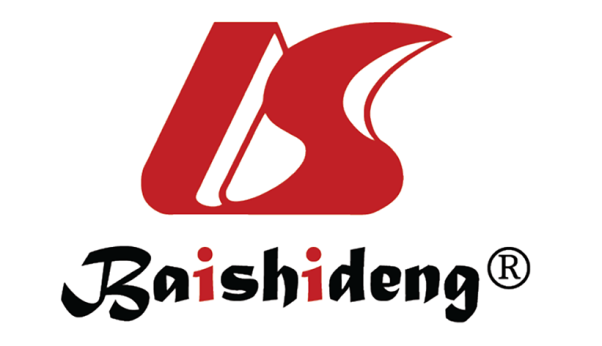 Published by Baishideng Publishing Group Inc7041 Koll Center Parkway, Suite 160, Pleasanton, CA 94566, USATelephone: +19253991568Email: bpgoffice@wjgnet.comHelp Desk: https://www.f6publishing.com/helpdeskhttps://www.wjgnet.com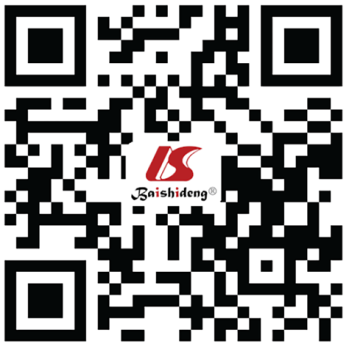 © 2023 Baishideng Publishing Group Inc. All rights reserved.FactorsNo-depression (n = 59)Depression (n = 111)P valueAge (yr, mean ± SD)67.23 ± 0.2368.11 ± 0.360.590Sex (male/female)78/3341/180.975BMI (kg/m2, mean ± SD)22.10 ± 0.5520.83 ± 0.400.057Year of education (yr)8.0 ± 0.505.5 ± 0.500.0211Mental State Scale scoresMental State Scale scoresMental State Scale scoresMental State Scale scoresBDI-II5.72 ± 0.9218.13 ± 0.21< 0.0013SAS44.11 ± 1.0260.92 ± 2.90< 0.0013PSQI3.90 ± 0.6719.02 ± 0.82< 0.0013Medical historyMedical historyMedical historyMedical historyHTN21(35.59%)41 (36.94%)0.056DM35(59.32%)56 (50.45%)< 0.0013CVD12(20.33%)24 (21.62%)< 0.0013Physical examinationPhysical examinationPhysical examinationPhysical examinationAlbumin (g/L)37.78 ± 0.4131.27 ± 0.130.0022Hemoglobin (g/L)121.40 ± 11.90103.90 ± 13.330.0311Triglycerides (mmol/L)1.98 ± 0.591.56 ± 0.460.072P (mmol/L)1.82 ± 0.351.74 ± 0.120.197Ca (mmol/L)2.34 ± 0.192.24 ± 0.260.237Na (mmol/L)137.25 ± 12.60135.01 ± 15.060.892Renal functionRenal functionRenal functionRenal functionScr (μmol/L)352.15 ± 15.65350.21 ± 15.960.145BUA (μmol/L)369.78 ± 14.69357.37 ± 14.340.774Residual renal Kt/V0.28 ± 0.090.26 ± 0.070.132Peritoneal Kt/V1.56 ± 0.101.54 ± 0.210.521FactorsrsP valueYear of education-0.415< 0.0013BDI-II0.9250.0152SAS0.982< 0.0013Hemoglobin-0.3320.0022Peritoneal Kt/V-0.4560.0231FactorsAssignmentYears of schooling> 6 yr = 0, < 6 yr = 1BDI-II< 14 score = 0, ≥ 14 score = 1SAS< 50 score = 0, ≥ 50 score = 1PSQI< 16 score = 0, ≥ 16 score = 1DMNo = 0, yes = 1CVDNo = 0, yes = 1Albumin≥ 35 = 0, < 35 = 1,Hemoglobin< 110 = 1, ≥ 110 = 1IndicesβWaldP valueOR95% CIYears of schooling1.5191.6280.02510.9710.921-0.987BDI-II0.1165.177< 0.00130.2580.215-0.267SAS0.0592.648< 0.00131.6051.420-1.700PSQI0.16911.029< 0.00130.1570.144-0.162DM0.1268.053< 0.00131.2641.201-1.274CVD0.2362.6150.00220.5840.573-0.600Albumin-0.3005.6410.0511.1771.059-1.208Hemoglobin-0.3213.641< 0.00131.0600.998-1.105